INDICAÇÃO N° 667/2019INDICAMOS REALIZAR MANUTENÇÃO NAS DEPRESSÕES PARA ESCOAMENTO DE ÁGUA NA RUA DOS DESBRAVADORES, ESQUINA COM AS RUAS EURICO DUTRA E SINOP, NO MUNICÍPIO DE SORRISO – MT.PROFESSORA MARISA – PTB, BRUNO DELGADO - PMB, CLAUDIO OLIVEIRA – PL, PROFESSORA SILVANA – PTB  e vereadores abaixo assinados, com assento nesta Casa, de conformidade com o artigo 115 do Regimento Interno, requerem à Mesa que este expediente seja encaminhado ao Excelentíssimo Senhor Ari Lafin, Prefeito Municipal, ao Senhor Estevam Hungaro Calvo Filho, Secretário Municipal de Administração, com cópia ao Senhor Acacio Ambrosini, Secretário Municipal de Obras e Serviços Públicos, versando sobre a necessidade de realização de escoamento de água na rua dos Desbravadores, esquina com as ruas Eurico Dutra e Sinop, no município de Sorriso – MT.JUSTIFICATIVAS O objetivo é conscientizar a população, através da distribuição de folhetos, folders e cartazes, da necessidade de construção e manutenção de calçadas em ruas e avenidas da cidade;Considerando que as ruas sem calçada danificam o asfalto, que recebem a infiltração de água da chuva, provocando afundamentos e buracos;          Considerando que esta medida, contribuirá para melhorar a acessibilidade para os pedestres, sobretudo às pessoas com deficiência, crianças, gestantes e idosos, além de ir ao encontro à revitalização que já está sendo feita, tornando nossa cidade mais bonita e harmoniosa;Contamos com a sensibilidade do Poder Executivo Municipal, a fim de que atenda esta solicitação o mais breve possível.Câmara Municipal de Sorriso, Estado de Mato Grosso, em 18 de setembro de 2019.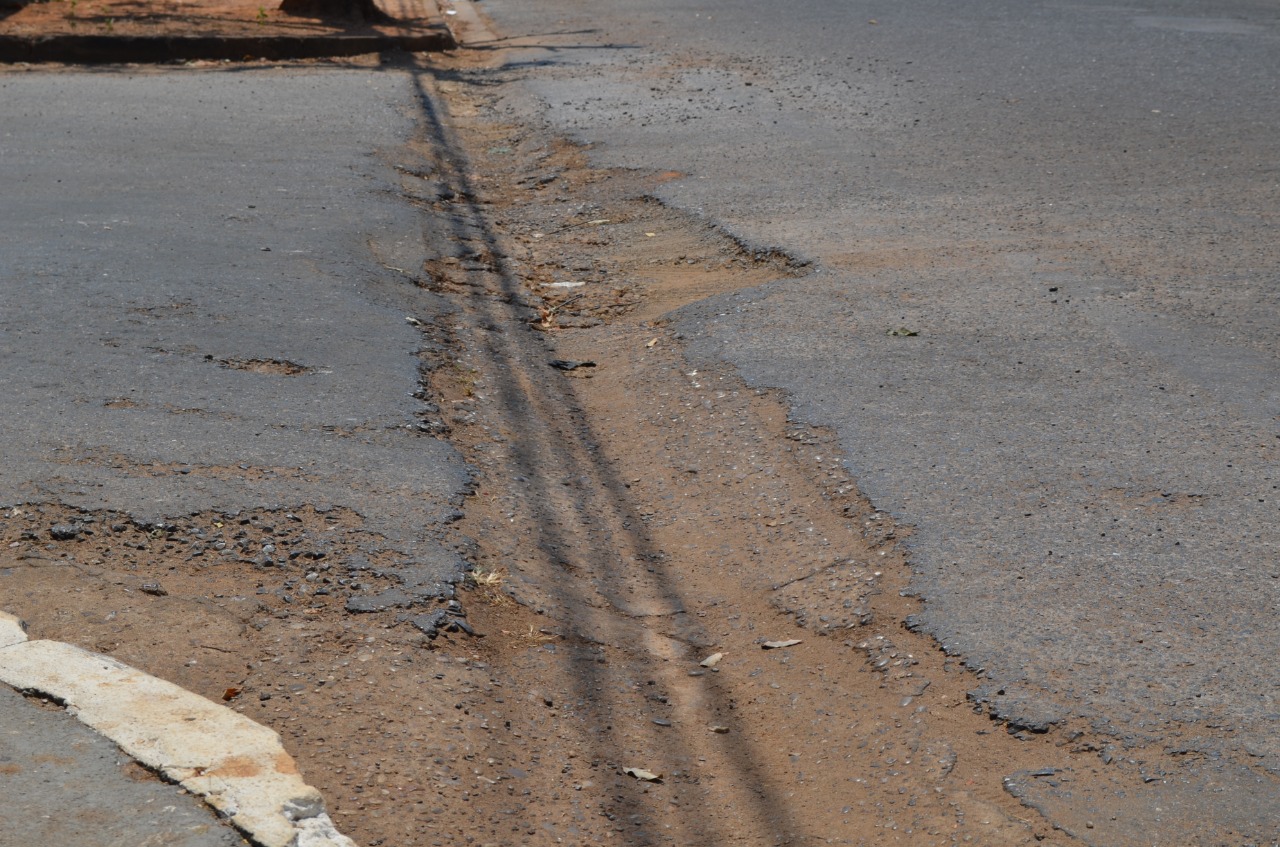 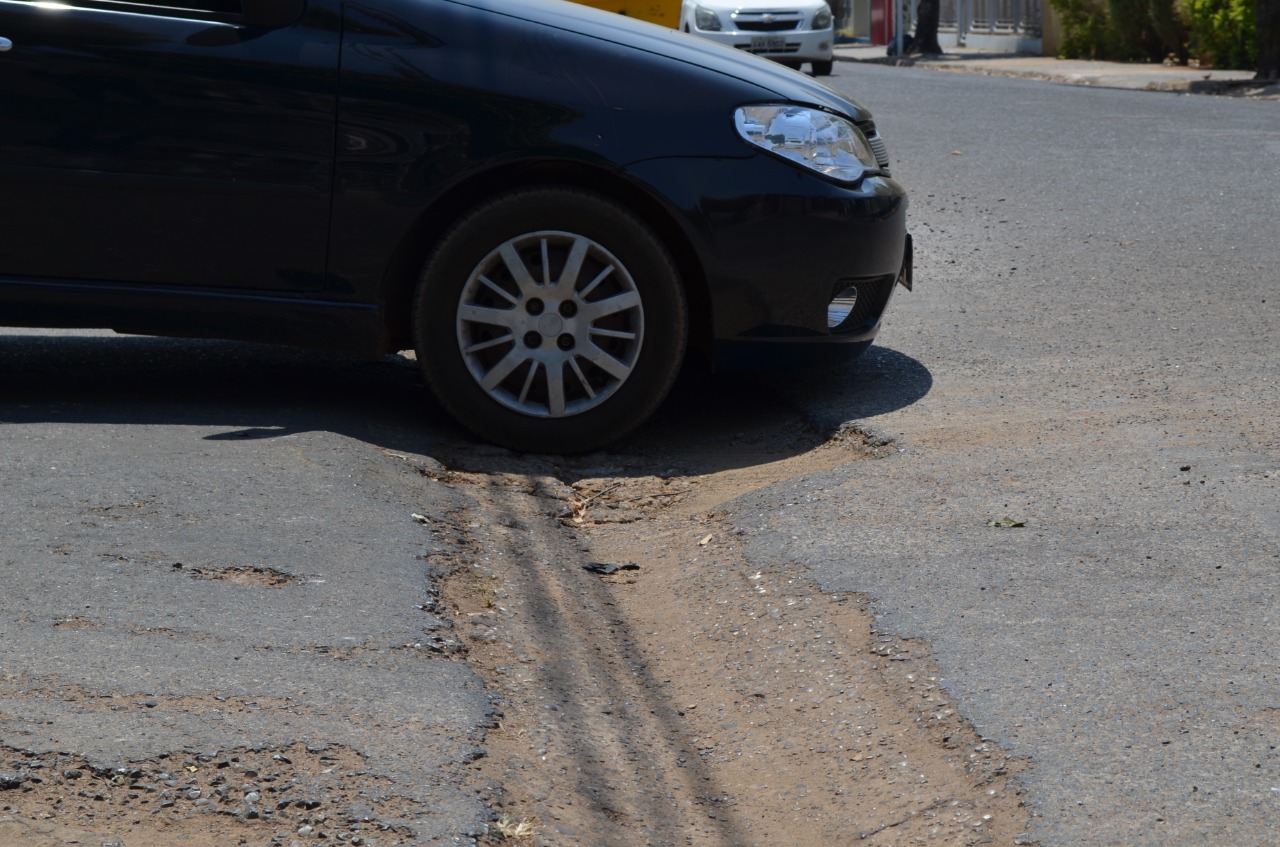 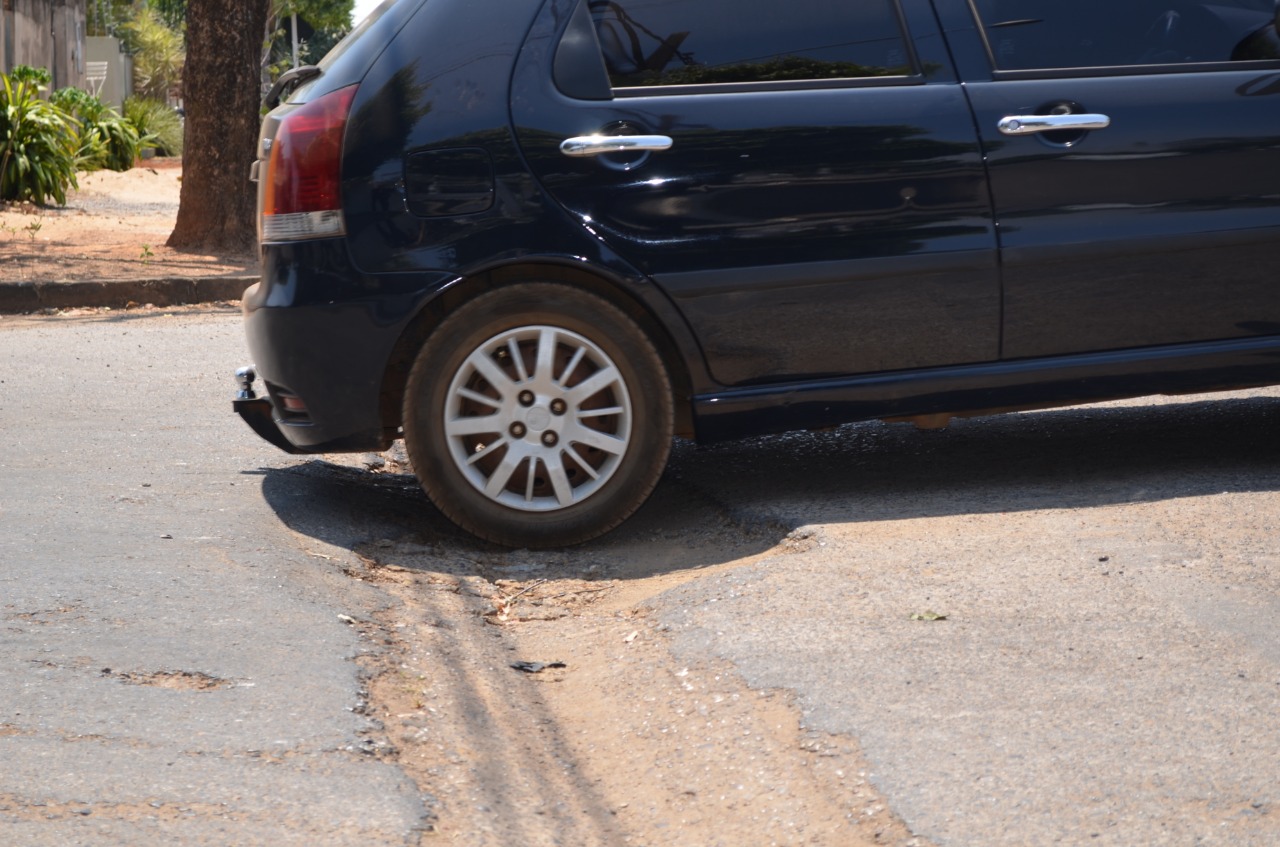 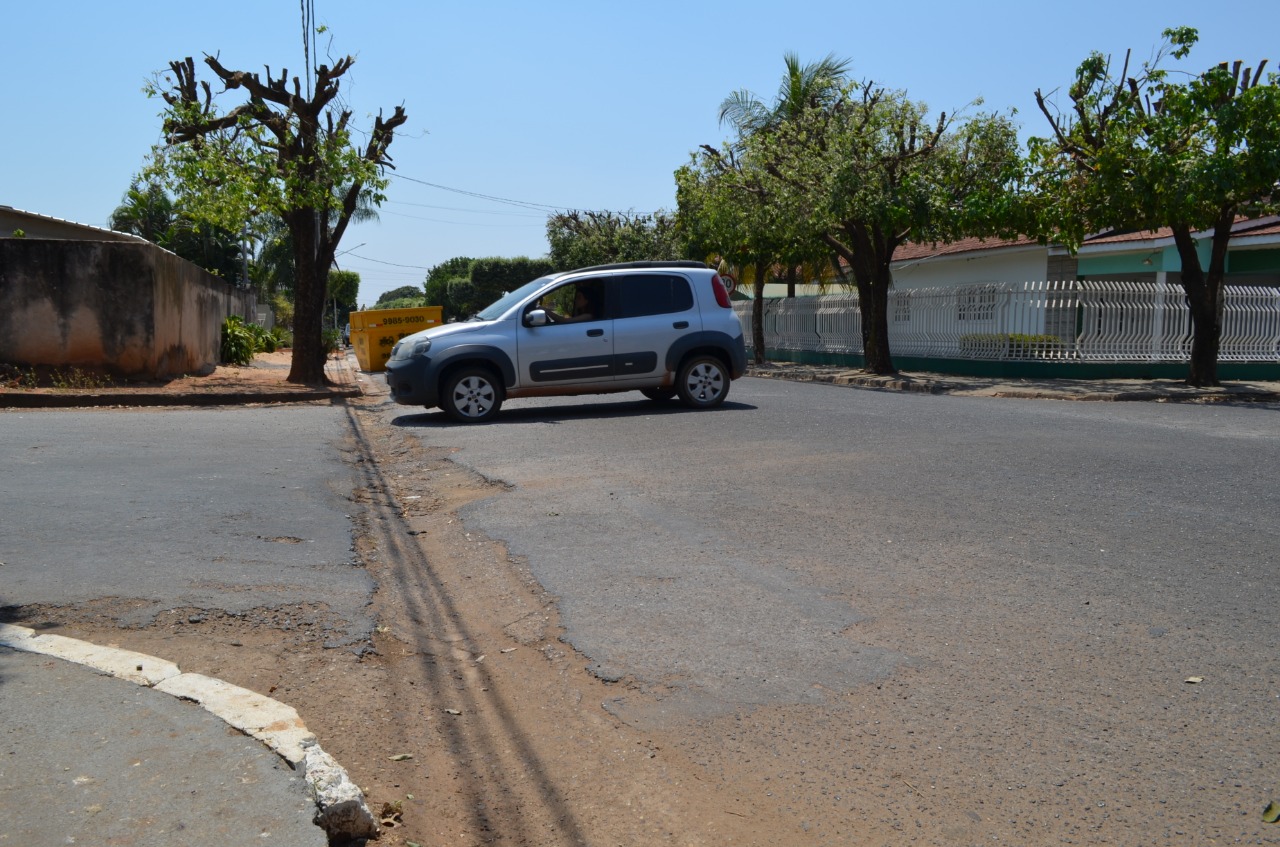 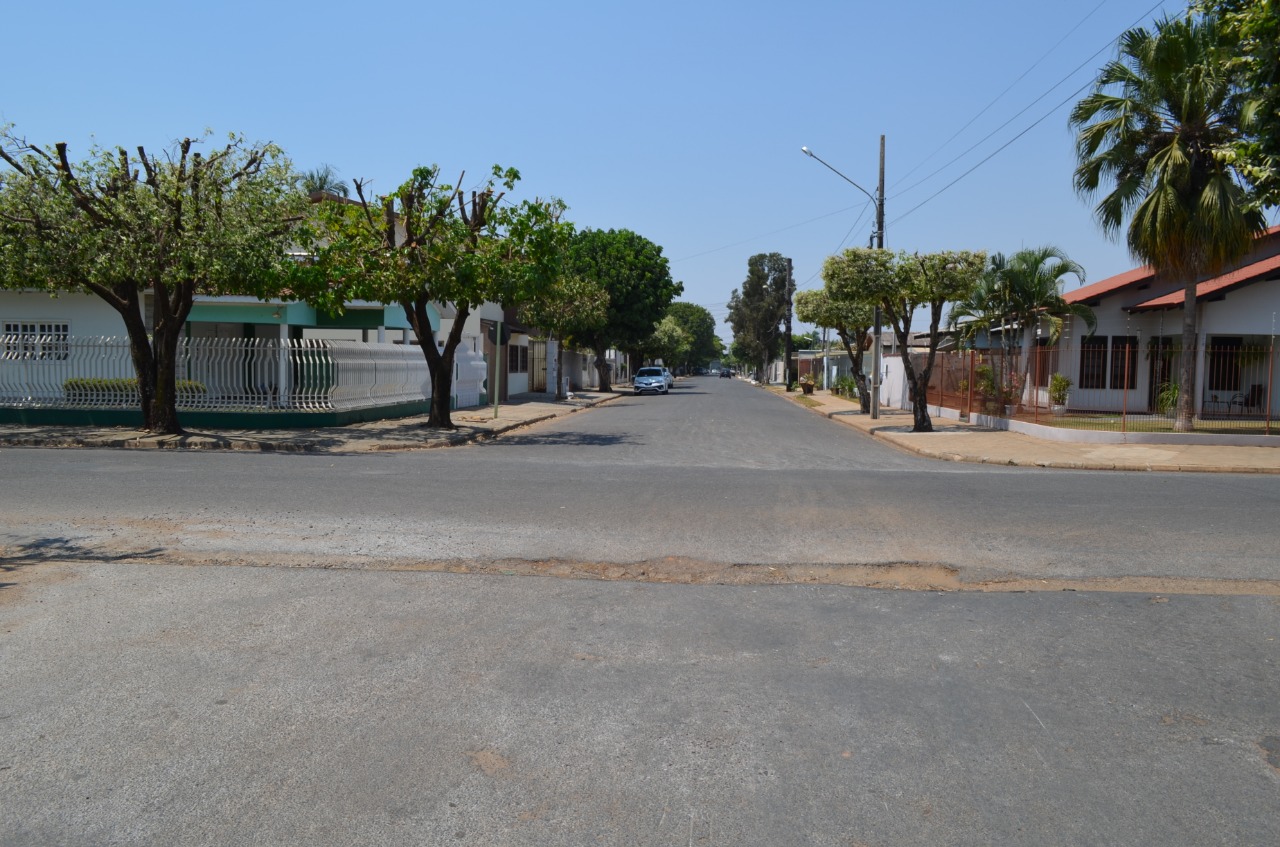 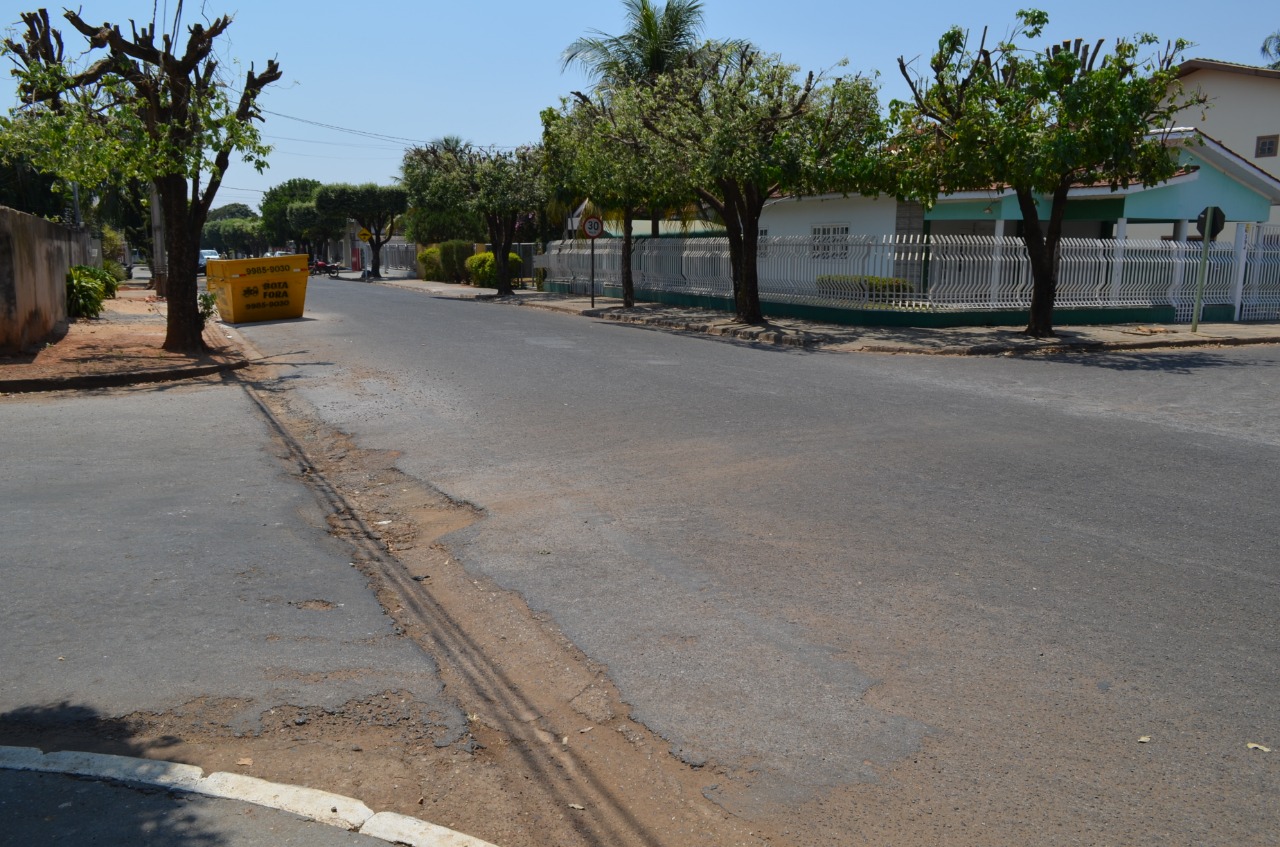 PROFESSORA MARISAVereadora PTBBRUNO DELGADOVereador PMBCLAUDIO OLIVEIRAVereador PLPROFESSORA SILVANAVereadora PTBMAURÍCIO GOMESVereador PSBFÁBIO GAVASSOVereador PSB